AZAD GOVERNMENT OF THE STATE OF JAMMU & KASHMIR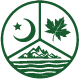 SERVICES & GENERAL ADMINISTRATION DEPARTMENT(IT SECTION – S&GAD)DECLARATION OF INCOME AND ASSETSEnding on ____________ 20__________ASSETS & LIABILITIES9.	Immoveable Assets (Agri & Non-Agri lands, House properties, Commercial & Industrial properties, Open plots of all types)10.	Moveable Assets (Cash in hand, Motor vehicles, Jewellery, Household items, Equipment, Business capital etc.)11.	Assets held as Attorney	12.	Assets disposed off during the year13.	Investments (Bonds, Shares, Certificates, deposits/Advances, Loans granted etc.)14.	Bank Accounts (Current, Saving, Deposit A/c & F.C. A/cs)15.	Total Assets	(9 –14) 			Rs.____________________	16.	Liabilities (Departmental/Bank loans, Over drafts, Mortgages secured, private loans etc.)(15-16(A))		Net worth				Rs.__________________As on 30.6.__________				Net worth declared previously	Rs.__________________As on 30.6.__________INSTRUCTIONSIf the space provided in the form is found inadequate or some explanation is required, a separate page may be attached/annexed.All assets should be valued at cost and in the cases of assets acquired through gift name, address of the donor and donees relationship with him is to be declared.Income declared at Serial 4 must include income earned by the spouse & children as well.Information requested must be complete. No column should be left blank. Columns which are not applicable should be crossed.All assets owned by the officer & his family members (Family as defined in Rule 3(1)(c) of Conduct Rules 1964) should be declared. Assets acquired by major children dependents & others where funds have been provided by the officer are also to be declared.Assets owned partly or acquired on “Hire purchase Agreement” or installment should also be declared.If any exact figure cannot be inserted an estimated/approx figure may be given.  proceeds of assets disposed off during the relevant financial year must be declared under the head “other sources” (Serial 4).If there is no change in Assets over the previous year (for which the declaration had been filed) relevant columns (Serial 9, 10, & 11) may be marked “As Before”.At Serial 11 assets held by others as attorney on behalf of declarant, his spouse or dependent children are also to be declared.Expenses against utilities (Serial 5) should include bills paid against all meters (Gas & Electricity installed on the residence) and telephone connections (including ) in use of the officer, spouse & dependent children.Notwithstanding the applicability of any other law for the time being in- force, this declaration is being filed under Conduct Rule 1964 and any breach thereof (including concealment of assets or giving wrong information) is punishable under RSO 2000.*******1NameNameNameNIC No.NIC No.NIC No.NIC No.N.T.No.N.T.No.N.T.No.N.T.No.2Basic Pay ScaleBasic Pay ScaleBasic Pay ScaleBasic Pay ScaleBasic Pay ScaleBasic Pay ScaleOccupation Group/Occupation Group/Occupation Group/Occupation Group/Occupation Group/Occupation Group/Service/DepartmentService/DepartmentService/DepartmentService/DepartmentService/DepartmentService/DepartmentService/DepartmentPresent Position HeldPresent Position HeldPresent Position HeldPresent Position HeldPresent Position HeldPresent Position HeldPresent Position Held3Present Residential AddressPresent Residential AddressPresent Residential AddressPresent Residential AddressPresent Residential AddressPresent Residential AddressPresent Residential AddressPresent Residential AddressPresent Residential AddressPhone (R)Phone (R)Phone (R)Phone (R)MobileMobileMobile4IncomeIncomeIncomeSalary Salary Salary Rental incomeRental incomeRental incomeRental incomeRental incomeAgrl incomeAgrl incomeAgrl incomeAgrl incomeAgrl incomeAgrl income(During the(During the(During the(During theRs.Rs.Rs.Rs.Rs.Rs.financial year)financial year)financial year)financial year)financial year)Other sources (dividend, profit, prize money, gift, loan etc.)Other sources (dividend, profit, prize money, gift, loan etc.)Other sources (dividend, profit, prize money, gift, loan etc.)Other sources (dividend, profit, prize money, gift, loan etc.)Other sources (dividend, profit, prize money, gift, loan etc.)Other sources (dividend, profit, prize money, gift, loan etc.)Other sources (dividend, profit, prize money, gift, loan etc.)Other sources (dividend, profit, prize money, gift, loan etc.)Other sources (dividend, profit, prize money, gift, loan etc.)Other sources (dividend, profit, prize money, gift, loan etc.)Other sources (dividend, profit, prize money, gift, loan etc.)Other sources (dividend, profit, prize money, gift, loan etc.)Other sources (dividend, profit, prize money, gift, loan etc.)Other sources (dividend, profit, prize money, gift, loan etc.)Other sources (dividend, profit, prize money, gift, loan etc.)Other sources (dividend, profit, prize money, gift, loan etc.)Other sources (dividend, profit, prize money, gift, loan etc.)Other sources (dividend, profit, prize money, gift, loan etc.)Other sources (dividend, profit, prize money, gift, loan etc.)TotalTotalTotalRs.Rs.Rs.Rs.Rs.Rs.5ExpensesExpensesExpensesExpensesUtilities (Electricity,Utilities (Electricity,Utilities (Electricity,Utilities (Electricity,Utilities (Electricity,Utilities (Electricity,Utilities (Electricity,Total Household Total Household Total Household Total Household Total Household Total Household Total Household Total Household (Approx.)(Approx.)(Approx.)(Approx.)Gas, Telephone etc.)Gas, Telephone etc.)Gas, Telephone etc.)Gas, Telephone etc.)Gas, Telephone etc.)Gas, Telephone etc.)Gas, Telephone etc.)expensesexpensesexpensesexpensesRs.Rs.Rs.Rs.6Private Foreign TravelingPrivate Foreign TravelingPrivate Foreign TravelingPrivate Foreign TravelingPrivate Foreign TravelingPrivate Foreign TravelingPrivate Foreign TravelingPrivate Foreign TravelingPrivate Foreign TravelingCountry/Countries Country/Countries Country/Countries Country/Countries Country/Countries Country/Countries Period of stayPeriod of stayPeriod of stayPeriod of stayPeriod of stayPeriod of stayApprox. expensesApprox. expensesApprox. expensesApprox. expensesApprox. expensesApprox. expensesApprox. expensesApprox. expensesApprox. expensesApprox. expensesApprox. expenses(Self, Spouse & Children)(Self, Spouse & Children)(Self, Spouse & Children)(Self, Spouse & Children)(Self, Spouse & Children)(Self, Spouse & Children)(Self, Spouse & Children)(Self, Spouse & Children)visitedvisitedFrom __ to __From __ to __From __ to __From __ to __From __ to __From __ to __From __ to __From __ to __Rs.Rs.During Year_________During Year_________During Year_________During Year_________During Year_________During Year_________During Year_________During Year_________7Children's EducationChildren's EducationChildren's EducationChildren's EducationChildren's EducationChildren's EducationChildren's EducationChildren's EducationName(s) of childrenName(s) of childrenName(s) of childrenName(s) of childrenName(s) of childrenName(s) of childrenName(s) of childrenEducational institutionsEducational institutionsEducational institutionsEducational institutionsEducational institutionsEducational institutionsEducational institutionsEducational institutionsEducational institutionsEducational institutions(inland & abroad)(inland & abroad)(inland & abroad)(inland & abroad)(inland & abroad)(inland & abroad)attended during F.Y. _________attended during F.Y. _________attended during F.Y. _________attended during F.Y. _________attended during F.Y. _________attended during F.Y. _________attended during F.Y. _________attended during F.Y. _________attended during F.Y. _________attended during F.Y. _________attended during F.Y. _________attended during F.Y. _________attended during F.Y. _________8Club MembershipClub MembershipClub MembershipClub MembershipClub MembershipClub MembershipClub MembershipName of Club(s)Name of Club(s)Name of Club(s)Name of Club(s)Name of Club(s)Name of Club(s)Membership No.Membership No.Membership No.Membership No.Membership No.Membership No.Membership No.Membership No.Identification & nature of Asset(s)Mode of acquisition/yearCost of acquisitionIdentification & nature of Asset(s)Mode of acquisition/yearCost of acquisitionwIdentification & nature of Asset(s)Nature of Power of Attorney (Revocable/Irrevocable)Name & Address of the Legal Ownera)b)Identification & nature of Asset(s)Date of disposalAmount received as sale proceed (Rs.)a)b)c)d)Details of Bonds heldDetails of Bonds heldInvestmentsInvestmentsBond No.(s)Denomination Rs.Rs. a)b)c)d)A/c No. & Bank BranchYear of openingMain source of depositsBalance on 30.6.       (Rs.)a)b)c)d)Outstanding liabilities  (A)Outstanding liabilities  (A)Liabilities paid off during the year  (B)Liabilities paid off during the year  (B)a)Private LoanRs. Rs.b)House Building AllowanceRs. Rs.c)Rs.Rs.d)Rs.Rs.Signature________________NameDesignationOrg./Deptt.PlaceDate